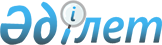 Көксу ауданы мәслихатының 2013 жылғы 20 желтоқсандағы "Көксу ауданының 2014-2016 жылдарға арналған аудандық бюджеті туралы" N 25-1 шешіміне
өзгерістер енгізу туралы
					
			Күшін жойған
			
			
		
					Алматы облысы Көксу аудандық мәслихатының 2014 жылғы 10 ақпандағы N 26-1 шешімі. Алматы облысының Әділет департаментімен 2014 жылы 21 ақпанда N 2591 болып тіркелді. Күші жойылды - Алматы облысы Көксу аудандық мәслихатының 2015 жылғы 06 мамырдағы № 41-8 шешімімен      Ескерту. Күші жойылды - Алматы облысы Көксу аудандық мәслихатының 06.05.2015 № 41-8 шешімімен. 

      РҚАО ескертпесі.

      Мәтінде авторлық орфография және пунктуация сақталған.

      Қазақстан Республикасы 2008 жылдың 04 желтоқсандағы Бюджет Кодексінің 104-бабының 4-тармағының 5) тармақшасына, 106-бабының 4-тармағына, Қазақстан Республикасы 2001 жылдың 23 қаңтарындағы "Қазақстан Республикасындағы жергілікті мемлекеттік басқару және өзін-өзі басқару туралы" Заңының 6-бабы 1-тармағының 1) тармақшасына сәйкес, Көксу ауданы мәслихаты ШЕШІМ ҚАБЫЛДАДЫ:



      1. Көксу ауданы мәслихатының 2013 жылғы 20 желтоқсандағы "Көксу ауданының 2014-2016 жылдарға арналған аудандық бюджеті туралы" N 25-1  шешіміне(2013 жылғы 30 желтоқсандағы нормативтік құқықтық актілерді мемлекеттік тіркеу Тізілімінде N 2538 нөмірімен тіркелген, 2014 жылдың 17 қаңтардағы N 2 (4678) аудандық "Нұрлы Көксу" газетінде жарияланған) келесі өзгерістер енгізілсін:



      1 тармақтағы жолдар бойынша:



      1) "кірістер" "4003580" саны "4379616" санына ауыстырылсын, оның ішінде:

      "салықтық түсімдер" "112977" саны "107772" санына ауыстырылсын;

      "салықтық емес түсімдер" "13406" саны "18335" санына ауыстырылсын;

      "негізгі капиталды сатудан түсетін түсімдер" "3500" саны "3776" санына ауыстырылсын;

      "трансферттер түсімі" "3873697" саны "4249733" санына ауыстырылсын, оның ішінде:

      "ағымдағы нысаналы трансферттер" "460753" саны "814137" санына ауыстырылсын;

      "нысаналы даму трансферттері" "1286639" саны "1309291" санына ауыстырылсын;



      2) "шығындар" "4003580" саны "4431660" санына ауыстырылсын;



      5) "бюджет тапшылығы (профициті)" "-57806" саны "109850" санына ауыстырылсын;



      6) "бюджет тапшылығын қаржыландыру (профицитін пайдалану)" "57806" саны "109850" санына ауыстырылсын.



      2. Көрсетілген шешімнің 1 қосымшасы осы шешімнің 1 қосымшасына сәйкес жаңа редакцияда баяндалсын.



      3. Осы шешімнің орындалуын бақылау аудандық мәслихаттың "Ауданның экономикалық дамуы, жергілікті бюджет, табиғатты қорғау және ауыл шаруашылығы мәселелері жөніндегі" тұрақты комиссиясына жүктелсін.



      4. Осы шешім 2014 жылғы 1 қаңтардан бастап қолданысқа енгізіледі.      Аудан мәслихаты

      сессиясының төрағасы                       Қ. Жүнісов      Аудан мәслихатының

      хатшысы                                    Ә. Досымбеков      КЕЛІСІЛДІ:      Көксу ауданының экономика

      және бюджеттік жоспарлау

      бөлімінің басшысы                          Әсел Базарханқызы

Әмірсейітова

      2014 жылғы "10" ақпан

Көксу ауданы мәслихатының

2014 жылғы 10 ақпандағы Көксу

ауданы мәслихатының 2013

жылғы 20 желтоқсандағы "Көксу

ауданының 2014-2016 жылдарға

арналған аудандық бюджеті туралы"

N 25-1 шешіміне өзгерістер

енгізу туралы" N 26-1 шешіміне

1 қосымшаКөксу ауданы мәслихатының

2013 жылғы 20 желтоқсандағы

"Көксу ауданының 2014-2016

жылдарға арналған аудандық

бюджеті туралы" N 25-1

шешімімен бекітілген

1 қосымша 

Көксу ауданының 2014 жылға арналған аудандық бюджеті
					© 2012. Қазақстан Республикасы Әділет министрлігінің «Қазақстан Республикасының Заңнама және құқықтық ақпарат институты» ШЖҚ РМК
				СанатыСанатыСанатыСанатыСомасы

(мың

тенге)СыныпСыныпАтауыСомасы

(мың

тенге)Iшкi сыныпIшкi сыныпСомасы

(мың

тенге)I. Кірістер43796161Салықтық түсімдер10777204Меншікке салынатын салықтар924241Мүлікке салынатын салықтар346503Жер салығы52814Көлік құралдарына салынатын салық487435Бірыңғай жер салығы375005Тауарларға, жұмыстарға және қызметтерге салынатын

ішкі салықтар99102Акциздер30303Табиғи және басқа да ресурстарды пайдаланғаны үшін

түсетін түсімдер1754Кәсiпкерлiк және кәсiби қызметтi жүргiзгенi үшiн

алынатын алымдар64655Ойын бизнесіне салық24007Басқа да салықтар1201Басқа да салықтар12008Заңдық мәнді іс-әрекеттерді жасағаны және (немесе)

оған уәкілеттігі бар мемлекеттік органдар немесе

лауазымды адамдар құжаттар бергені үшін алынатын

міндетті төлемдер53181Мемлекеттік баж53182Салықтық емес түсiмдер1833501Мемлекеттік меншiктен түсетiн кірістер26651Мемлекеттік кәсіпорындардың таза кірісі бөлігінің

түсімдері2605Мемлекет меншігіндегі мүлікті жалға беруден

түсетін кірістер240504Мемлекеттік бюджеттен қаржыландырылатын, сондай-ақ

Қазақстан Республикасы Ұлттық Банкінің бюджетінен

(шығыстар сметасынан) ұсталатын және

қаржыландырылатын мемлекеттік мекемелер салатын

айыппұлдар, өсімпұлдар, санкциялар, өндіріп алулар50411Мұнай секторы ұйымдарынан түсетін түсімдерді

қоспағанда, мемлекеттік бюджеттен

қаржыландырылатын, сондай-ақ Қазақстан

Республикасы Ұлттық Банкінің бюджетінен (шығыстар

сметасынан) ұсталатын және қаржыландырылатын

мемлекеттік мекемелер салатын айыппұлдар,

өсімпұлдар, санкциялар, өндіріп алулар504106Басқа да салықтық емес түсімдер106291Басқа да салықтық емес түсімдер106293Негiзгi капиталды сатудан түсетiн түсiмдер377601Мемлекеттiк мекемелерге бекiтiлген мемлекеттiк

мүлiктi сату2761Мемлекеттiк мекемелерге бекiтiлген мемлекеттiк

мүлiктi сату27603Жерді және материалдық емес активтерді сату35001Жерді сату35004Трансферттердің түсімдері424973302Мемлекеттiк басқарудың жоғары тұрған органдарынан

түсетiн трансферттер42497332Облыстық бюджеттен түсетiн трансферттер4249733Функционалдық топФункционалдық топФункционалдық топФункционалдық топФункционалдық топСомасы

(мың

теңге)Кіші функцияКіші функцияКіші функцияКіші функцияСомасы

(мың

теңге)Бюджеттік бағдарламалардың әкімшісіБюджеттік бағдарламалардың әкімшісіБюджеттік бағдарламалардың әкімшісіСомасы

(мың

теңге)БағдарламаБағдарламаСомасы

(мың

теңге)АтауыСомасы

(мың

теңге)II. Шығындар443166001Жалпы сипаттағы мемлекеттік қызметтер2500881Мемлекеттiк басқарудың жалпы функцияларын

орындайтын өкiлдi, атқарушы және басқа

органдар227033112Аудан (облыстық маңызы бар қала)

мәслихатының аппараты12118001Аудан (облыстық маңызы бар қала)

мәслихатының қызметін қамтамасыз ету

жөніндегі қызметтер11838003Мемлекеттік органның күрделі шығыстары280122Аудан (облыстық маңызы бар қала) әкiмінің

аппараты68035001Аудан (облыстық маңызы бар қала) әкімінің

қызметін қамтамасыз ету жөніндегі қызметтер60330003Мемлекеттік органның күрделі шығыстары7705123Қаладағы аудан, аудандық маңызы бар қала,

кент, ауыл, ауылдық округ әкімінің аппараты146880001Қаладағы аудан, аудандық маңызы бар қала,

кент, ауыл, ауылдық округ әкімінің қызметін

қамтамасыз ету жөніндегі қызметтер143024022Мемлекеттік органның күрделі шығыстары38562Қаржылық қызмет10991452Ауданның (облыстық маңызы бар қаланың) қаржы

бөлімі10991001Ауданның (облыстық маңызы бар қаланың)

бюджетін орындау және ауданның (облыстық

маңызы бар қаланың) коммуналдық меншігін

басқару саласындағы мемлекеттік саясатты

іске асыру жөніндегі қызметтер9747003Салық салу мақсатында мүлікті бағалауды

жүргізу474010Жекешелендіру, коммуналдық меншікті басқару,

жекешелендіруден кейінгі қызмет және осыған

байланысты дауларды реттеу630018Мемлекеттік органның күрделі шығыстары1405Жоспарлау және статистикалық қызмет12064453Ауданның (облыстық маңызы бар қаланың)

экономика және бюджеттік жоспарлау бөлімі12064001Экономикалық саясатты, мемлекеттік жоспарлау

жүйесін қалыптастыру және дамыту және

ауданды (облыстық маңызы бар қаланы) басқару

саласындағы мемлекеттік саясатты іске асыру

жөніндегі қызметтер11924004Мемлекеттік органның күрделі шығыстары14002Қорғаныс3571341Әскери мұқтаждар1257122Аудан (облыстық маңызы бар қала) әкімінің

аппараты1257005Жалпыға бірдей әскери міндетті атқару

шеңберіндегі іс-шаралар12572Төтенше жағдайлар жөніндегі жұмыстарды

ұйымдастыру355877122Аудан (облыстық маңызы бар қала) әкімінің

аппараты355877006Аудан (облыстық маңызы бар қала) ауқымындағы

төтенше жағдайлардың алдын алу және оларды

жою355595007Аудандық (қалалық) ауқымдағы дала

өрттерінің, сондай-ақ мемлекеттік өртке

қарсы қызмет органдары құрылмаған елді

мекендерде өрттердің алдын алу және оларды

сөндіру жөніндегі іс-шаралар28203Қоғамдық тәртіп, қауіпсіздік, құқықтық, сот,

қылмыстық-атқару қызметі1079Қоғамдық тәртіп және қауіпсіздік саласындағы

өзге де қызметтер107485Ауданның (облыстық маңызы бар қаланың)

жолаушылар көлігі және автомобиль жолдары

бөлімі107021Елдi мекендерде жол қозғалысы қауiпсiздiгін

қамтамасыз ету10704Бiлiм беру21127731Мектепке дейінгі тәрбие және оқыту328290464Ауданның (облыстық маңызы бар қаланың) білім

бөлімі328290009Мектепке дейінгі тәрбие мен оқыту

ұйымдарының қызметін қамтамасыз ету85772040Мектепке дейінгі білім беру ұйымдарында

мемлекеттік білім беру тапсырысын іске

асыруға2425182Бастауыш, негізгі орта және жалпы орта білім

беру1459632123Қаладағы аудан, аудандық маңызы бар қала,

кент, ауыл, ауылдық округ әкімінің аппараты2507005Ауылдық (селолық) жерлерде балаларды

мектепке дейін тегін алып баруды және кері

алып келуді ұйымдастыру2507464Ауданның (облыстық маңызы бар қаланың) білім

бөлімі1457125003Жалпы білім беру1434675006Балаларға қосымша білім беру224509Білім беру саласындағы өзге де қызметтер324851464Ауданның (облыстық маңызы бар қаланың) білім

бөлімі124851001Жергілікті деңгейде білім беру саласындағы

мемлекеттік саясатты іске асыру жөніндегі

қызметтер10636005Ауданның (облыстық маңызы бар қаланың)

мемлекеттік білім беру мекемелер үшін

оқулықтар мен оқу-әдістемелік кешендерді

сатып алу және жеткізу19620007Аудандық (қалалық) ауқымдағы мектеп

олимпиадаларын және мектептен тыс

іс-шараларды өткізу1747015Жетім баланы (жетім балаларды) және

ата-аналарының қамқорынсыз қалған баланы

(балаларды) күтіп-ұстауға асыраушыларына ай

сайынғы ақшалай қаражат төлемдері7579067Ведомстволық бағыныстағы мемлекеттік

мекемелерінің және ұйымдарының күрделі

шығыстары85269467Ауданның (облыстық маңызы бар қаланың)

құрылыс бөлімі200000037Білім беру объектілерін салу және

реконструкциялау20000006Әлеуметтік көмек және әлеуметтік

қамсыздандыру1421192Әлеуметтiк көмек126650451Ауданның (облыстық маңызы бар қаланың)

жұмыспен қамту және әлеуметтік бағдарламалар

бөлімі126650002Жұмыспен қамту бағдарламасы21006004Ауылдық жерлерде тұратын денсаулық сақтау,

білім беру, әлеуметтік қамтамасыз ету,

мәдениет, спорт және ветеринар мамандарына

отын сатып алуға Қазақстан Республикасының

заңнамасына сәйкес әлеуметтік көмек көрсету17270005Мемлекеттік атаулы әлеуметтік көмек2794006Тұрғын үйге көмек көрсету9120007Жергілікті өкілетті органдардың шешімі

бойынша мұқтаж азаматтардың жекелеген

топтарына әлеуметтік көмек10857010Үйден тәрбиеленіп оқытылатын мүгедек

балаларды материалдық қамтамасыз ету5037014Мұқтаж азаматтарға үйде әлеуметтік көмек

көрсету2050001618 жасқа дейінгі балаларға мемлекеттік

жәрдемақылар35188017Мүгедектерді оңалту жеке бағдарламасына

сәйкес, мұқтаж мүгедектерді міндетті

гигиеналық құралдарымен және ымдау тілі

мамандарының қызмет көрсетуін, жеке

көмекшілермен қамтамасыз ету48789Әлеуметтiк көмек және әлеуметтiк қамтамасыз

ету салаларындағы өзге де қызметтер15469451Ауданның (облыстық маңызы бар қаланың)

жұмыспен қамту және әлеуметтік бағдарламалар

бөлімі15469001Жергілікті деңгейде халық үшін әлеуметтік

бағдарламаларды жұмыспен қамтуды қамтамасыз

етуді іске асыру саласындағы мемлекеттік

саясатты іске асыру жөніндегі қызметтер14195011Жәрдемақыларды және басқа да әлеуметтік

төлемдерді есептеу, төлеу мен жеткізу

бойынша қызметтерге ақы төлеу127407Тұрғын үй-коммуналдық шаруашылық12180101Тұрғын үй шаруашылығы208587467Ауданның (облыстық маңызы бар қаланың)

құрылыс бөлімі173722003Коммуналдық тұрғын үй қорының тұрғын үйін

жобалау, салу және (немесе) сатып алу103868004Инженерлік коммуникациялық инфрақұрылымды

жобалау, дамыту, жайластыру және (немесе)

сатып алу69854487Ауданның (облыстық маңызы бар қаланың)

тұрғын үй-коммуналдық шаруашылық және тұрғын

үй инспекция бөлімі34865001Тұрғын үй-коммуналдық шаруашылық және тұрғын

үй қоры саласында жергілікті деңгейде

мемлекеттік саясатты іске асыру бойынша

қызметтер7871004Мемлекеттік қажеттіліктер үшін жер

учаскелерін алып қою, оның ішінде сатып алу

жолымен алып қою және осыған байланысты

жылжымайтын мүлікті иеліктен айыру1264006Азаматтардың жекелеген санаттарын тұрғын

үймен қамтамасыз ету18000041Жұмыспен қамту 2020 жол картасы бойынша

қалалар мен ауылдық елді мекендерді дамыту

шеңберінде объектілерді жөндеу және

абаттандыру77302Коммуналдық шаруашылық961933487Ауданның (облыстық маңызы бар қаланың)

тұрғын үй-коммуналдық шаруашылығы және

тұрғын үй инспекция бөлімі961933028Коммуналдық шаруашылықты дамыту3000029Сумен жабдықтау және су бұру жүйелерін

дамыту9589333Елді мекендерді абаттандыру47490123Қаладағы аудан, аудандық маңызы бар қала,

кент, ауыл, ауылдық округ әкімінің аппараты40664008Елді мекендердегі көшелерді жарықтандыру8987011Елді мекендерді абаттандыру мен көгалдандыру31677487Ауданның (облыстық маңызы бар қаланың)

тұрғын үй-коммуналдық шаруашылығы және

тұрғын үй инспекция бөлімі6826017Елдi мекендердiң санитариясын қамтамасыз ету682608Мәдениет, спорт, туризм және ақпараттық

кеңістік988041Мәдениет саласындағы қызмет56083455Ауданның (облыстық маңызы бар қаланың)

мәдениет және тілдерді дамыту бөлімі56083003Мәдени - демалыс жұмысын қолдау560832Спорт9931465Ауданның (облыстық маңызы бар қаланың) дене

шынықтыру және спорт бөлімі9931001Жергілікті деңгейде дене шынықтыру және

спорт саласындағы мемлекеттік саясатты іске

асыру жөніндегі қызметтер4419004Мемлекеттік органның күрделі шығыстары140006Аудандық (облыстық маңызы бар қалалық)

деңгейде спорттық жарыстар өткізу969007Әртүрлі спорт түрлері бойынша аудан

(облыстық маңызы бар қала) құрама

командаларының мүшелерін дайындау және

олардың облыстық спорт жарыстарына қатысуы44033Ақпараттық кеңiстiк17034455Ауданның (облыстық маңызы бар қаланың)

мәдениет және тілдерді дамыту бөлімі17034006Аудандық (қалалық) кітапханалардың жұмыс

істеуі16213007Мемлекеттік тілді және Қазақстан

халықтарының басқа да тілдерін дамыту8219Мәдениет, спорт, туризм және ақпараттық

кеңістікті ұйымдастыру жөніндегі өзге де

қызметтер15756455Ауданның (облыстық маңызы бар қаланың)

мәдениет және тілдерді дамыту бөлімі4805001Жергілікті деңгейде тілдерді және мәдениетті

дамыту саласындағы мемлекеттік саясатты іске

асыру жөніндегі қызметтер4805456Ауданның (облыстық маңызы бар қаланың) ішкі

саясат бөлімі10951001Жергілікті деңгейде ақпарат, мемлекеттілікті

нығайту және азаматтардың әлеуметтік

сенімділігін қалыптастыру саласында

мемлекеттік саясатты іске асыру жөніндегі

қызметтер1095110Ауыл, су, орман, балық шаруашылығы, ерекше

қорғалатын табиғи аумақтар, қоршаған ортаны

және жануарлар дүниесін қорғау, жер

қатынастары1247341Ауыл шаруашылығы41516453Ауданның (облыстық маңызы бар қаланың)

экономика және бюджеттік жоспарлау бөлімі13468099Мамандардың әлеуметтік көмек көрсетуі

жөніндегі шараларды іске асыру13468462Ауданның (облыстық маңызы бар қаланың) ауыл

шаруашылығы бөлімі10728001Жергілікті деңгейде ауыл шаруашылығы

саласындағы мемлекеттік саясатты іске асыру

жөніндегі қызметтер10588006Мемлекеттік органның күрделі шығыстары140473Ауданның (облыстық маңызы бар қаланың)

ветеринария бөлімі17320001Жергілікті деңгейде ветеринария саласындағы

мемлекеттік саясатты іске асыру жөніндегі

қызметтер6477003Мемлекеттік органның күрделі шығыстары140007Қаңғыбас иттер мен мысықтарды аулауды және

жоюды ұйымдастыру1000006Ауру жануарларды санитарлық союды

ұйымдастыру8423009Жануарлардың энзоотиялық аурулары бойынша

ветеринариялық іс-шараларды жүргізу12806Жер қатынастары6453463Ауданның (облыстық маңызы бар қаланың) жер

қатынастары бөлімі6453001Аудан (облыстық маңызы бар қала) аумағында

жер қатынастарын реттеу саласындағы

мемлекеттік саясатты іске асыру жөніндегі

қызметтер64539Ауыл, су, орман, балық шаруашылығы, қоршаған

ортаны қорғау және жер қатынастары

саласындағы басқа да қызметтер76765473Ауданның (облыстық маңызы бар қаланың)

ветеринария бөлімі76765011Эпизоотияға қарсы іс-шаралар жүргізу7676511Өнеркәсіп, сәулет, қала құрылысы және

құрылыс қызметі125842Сәулет, қала құрылысы және құрылыс қызметі12584467Ауданның (облыстық маңызы бар қаланың)

құрылыс бөлімі6854001Жергілікті деңгейде құрылыс саласындағы

мемлекеттік саясатты іске асыру жөніндегі

қызметтер6854468Ауданның (облыстық маңызы бар қаланың)

сәулет және қала құрылысы бөлімі5730001Жергілікті деңгейде сәулет және қала

құрылысы саласындағы мемлекеттік саясатты

іске асыру жөніндегі қызметтер573012Көлік және коммуникация682511Автомобиль көлігі63841485Ауданның (облыстық маңызы бар қаланың)

жолаушылар көлігі және автомобиль жолдары

бөлімі63841023Автомобиль жолдарының жұмыс істеуін

қамтамасыз ету638419Көлiк және коммуникациялар саласындағы басқа

да қызметтер4410485Ауданның (облыстық маңызы бар қаланың)

жолаушылар көлігі және автомобиль жолдары

бөлімі4410001Жергілікті деңгейде жолаушылар көлігі және

автомобиль жолдары саласындағы мемлекеттік

саясатты іске асыру жөніндегі қызметтер441013Басқалар454543Кәсiпкерлiк қызметтi қолдау және

бәсекелестікті қорғау6467469Ауданның (облыстық маңызы бар қаланың)

кәсіпкерлік бөлімі6467001Жергілікті деңгейде кәсіпкерлік пен

өнеркәсіпті дамыту саласындағы мемлекеттік

саясатты іске асыру жөніндегі қызметтер6327004Мемлекеттік органның күрделі шығыстары1409Басқалар38987452Ауданның (облыстық маңызы бар қаланың) қаржы

бөлімі1948012Ауданның (облыстық маңызы бар қаланың)

жергілікті атқарушы органының резерві1948123Қаладағы аудан, аудандық маңызы бар қала,

кент, ауыл, ауылдық округ әкімінің аппараты37039040"Өңірлерді дамыту" Бағдарламасы шеңберінде

өңірлерді экономикалық дамытуға жәрдемдесу

бойынша шараларды іске асыру3703915Трансферттер16021Трансферттер1602452Ауданның (облыстық маңызы бар қаланың) қаржы

бөлімі1602006Нысаналы пайдаланылмаған (толық

пайдаланылмаған) трансферттерді қайтару1602III.Таза бюджеттік кредит беру57806Бюджеттік кредиттер7222810Ауыл, су, орман, балық шаруашылығы, ерекше

қорғалатын табиғи аумақтар, қоршаған ортаны

және жануарлар дүниесін қорғау, жер

қатынастары722281Ауыл шаруашылығы72228453Ауданның (облыстық маңызы бар қаланың)

экономика және бюджеттік жоспарлау бөлімі72228006Мамандарды әлеуметтік қолдау шараларын іске

асыру үшін бюджеттік кредиттер72228СанатыСанатыСанатыСанатыСомасы

(мың

тенге)СыныпСыныпАтауыСомасы

(мың

тенге)Iшкi сыныпIшкi сыныпСомасы

(мың

тенге)Бюджеттік кредиттерді өтеу144225Бюджеттік кредиттерді өтеу1442201Бюджеттік кредиттерді өтеу144221Мемлекеттік бюджеттен берілген бюджеттік

кредиттерді өтеу14422СанатыСанатыСанатыСанатыСомасы

(мың

тенге)СыныпСыныпАтауыСомасы

(мың

тенге)Iшкi сыныпIшкi сыныпСомасы

(мың

тенге)V. Бюджет тапшылығы (профициті)-109850VI. Бюджет тапшылығын қаржыландыру (профицитін

пайдалану)1098507Қарыздар түсімі7222801Мемлекеттік ішкі қарыздар722282Қарыз алу келісім шарттары722288Бюджет қаражаттарының пайдаланылатын қалдықтары5204501Бюджет қаражаты қалдықтары520451Бюджет қаражатының бос қалдықтары52045Функционалдық топФункционалдық топФункционалдық топФункционалдық топФункционалдық топСомасы

(мың

теңге)Кіші функцияКіші функцияКіші функцияКіші функцияСомасы

(мың

теңге)Бюджеттік бағдарламалардың әкімшісіБюджеттік бағдарламалардың әкімшісіБюджеттік бағдарламалардың әкімшісіСомасы

(мың

теңге)БағдарламаБағдарламаСомасы

(мың

теңге)АтауыСомасы

(мың

теңге)Қарыздарды өтеу1442316Қарыздарды өтеу144231Қарыздарды өтеу14423452Ауданның (облыстық маңызы бар қаланың) қаржы

бөлімі14423008Жергілікті атқарушы органның жоғары тұрған

бюджет алдындағы борышын өтеу14422021Жергілікті бюджеттен бөлінген пайдаланылмаған

бюджеттік кредиттерді қайтару1